WHAT IS DISASTER MANAGEMENT?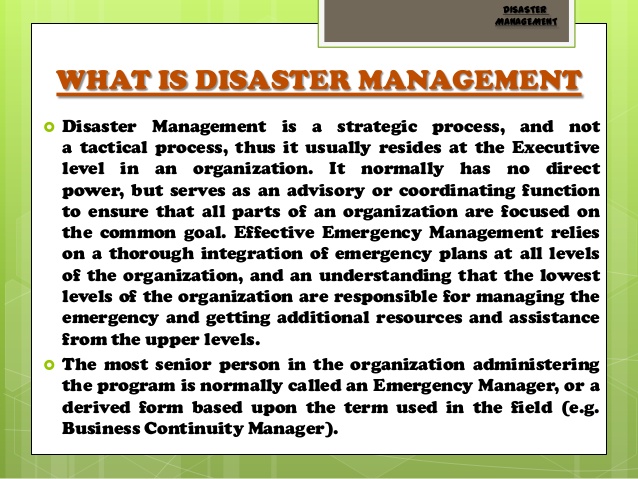 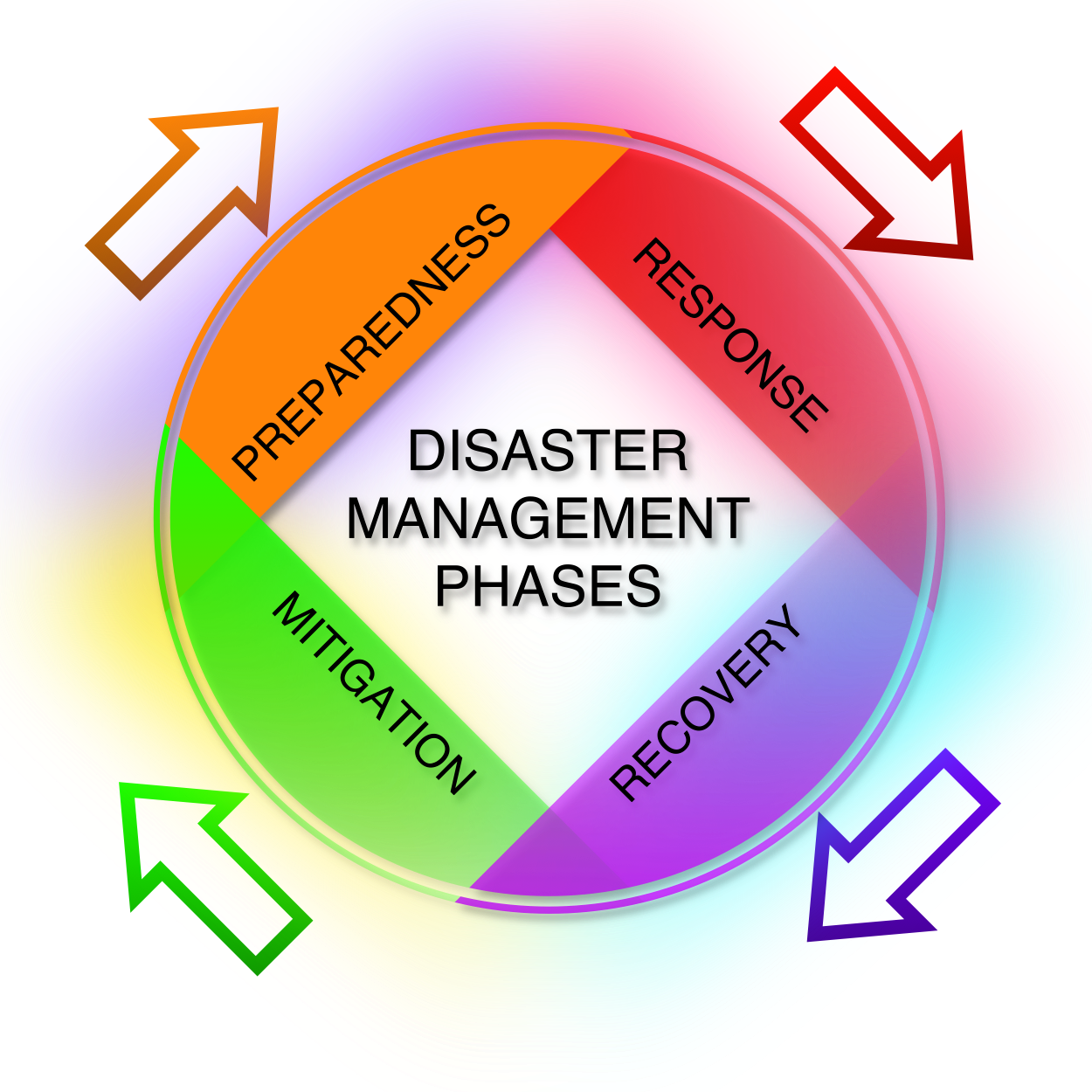 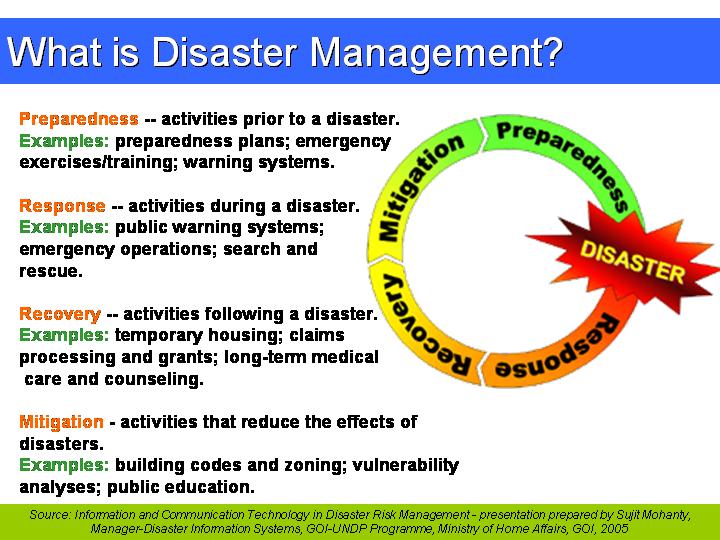 